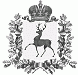 АДМИНИСТРАЦИЯ РАБОЧЕГО ПОСЁЛКА ШАРАНГАШАРАНГСКОГО МУНИЦИПАЛЬНОГО РАЙОНАНИЖЕГОРОДСКОЙ ОБЛАСТИПОСТАНОВЛЕНИЕот 30.03.2017							N32О проведении мероприятий  по благоустройству и санитарной очистке территории муниципального образования рабочий посёлок Шаранга          В соответствии с  Распоряжением Правительства Нижегородской области от 30 марта 2009 года №564-р «О проведении месячника по благоустройству и санитарной очистке территории Нижегородской области», Распоряжением Правительства Нижегородской области от 5 февраля 2016 года №105-р «О внесении изменений в распоряжение Правительства Нижегородской области от 30 марта 2009 года №564-р», и в целях повышения уровня благоустройства  и  санитарного состояния территории поселения, администрация рабочего посёлка Шаранга Шарангского муниципального района Нижегородской области (далее – администрация р.п.Шаранга):   п о с т а н о в л я е т:               1.Организовать в период с 5 апреля  по 15 мая  2017 года на территории муниципального образования рабочий посёлок Шаранга мероприятия  по благоустройству и санитарной очистке территории (согласно приложению).              2.При проведении мероприятий по благоустройству и санитарной очистке территорий обращать  особое внимание на места отдыха, объекты образования и здравоохранения, памятники и мемориальные комплексы, места захоронений, содержание   территорий промышленных и сельскохозяйственных организаций, жилых домов.             3.Рекомендовать организациям  всех форм  собственности, в том числе учебным  заведениям, и населению  по месту жительства принять активное участие  в проведении мероприятий по благоустройству и санитарной очистке территорий.             4.Провести  агитационную  и разъяснительную работу среди населения и организаций  всех форм собственности по проведению мероприятий по  благоустройству и санитарной очистке территорий муниципального  образования рабочий посёлок  Шаранга.             5.Освещать проведение мероприятий по благоустройству и санитарной очистке территорий в средствах  массовой информации.             6.Контроль  за  исполнением настоящего постановления  оставляю  за собой.  Глава администрации                                                               С.В.Краев  Утвержденпостановлением администрации рабочего посёлка ШарангаШарангского муниципального района Нижегородской областиот 30.03.2017 года №32Мероприятия по благоустройству и санитарной очистке территории муниципального образования рабочий поселок Шарангап/пМероприятияОтветственныйСрок исполненияПримечание1Ревизия зелёного хозяйства, удаление сухих деревьев, сучков, вырубка поросли.Иванова Т.В.в течение месячника2Побелка деревьев.Иванова Т.В.20-27 апреля 2017 года3Выявление и устранение несанкционированных свалок.Иванова Т.В.в течении месячника4Молодёжная акция "Мы выбираем чистоту" (различные виды работ- по уборке территории)Иванова Т.В.Воробьева М.Н.13-17 апреля 2017 года5Ремонт фонтанов (косметический)Иванова Т.В.13-30 апреля 2017 года6Установка аншлага на границе поселения с обозначением муниципального образованияИванова Т.В.21-24 апреля 2017года7Ремонт и покраска МАФ, ул. Ленина (Ротонда), Комсомольская (экологически-чистый район); Цветочниц  на ул. Свободы, ул. Ленина, микрорайон Молодёжный, ул.Советская (Стелла на берегу пруда), ул.Свободы (Мельница)Иванова Т.В.10-17 апреля 2017 года8Замена, ремонт, покраска урн   (ул. Ленина, Свободы, на Ротонде)Иванова Т.В.13-20 апреля  2017 года9Ремонт и покраска скамеек, вазоновИванова Т.В.15-25 апреля  2017 года10Покраска бордюров ул. Свободы ,микрорайон Молодёжный, ул. Ленина,ул Свободы (центр), ул. Заречная (от поворота с ул. Горького, до ул. 50 лет Октября), ул. Садовая,ул Первомайская, ул.Советская, ул.Парковая. Ремонт и покраска оголовков по ул. Ленина и СоветскойИванова Т.В.13-27 апреля 2017 года11Установка ящиков с цветами на балконах по улице Ленина и СвободыИванова Т.В.22-24 апреля 2017 года12Ремонт евроизгороди, установка кашпо с цветамиИванова Т.В.20-24 апреля  2017 года13Разбивка и подготовка  цветников (у фонтана,м-рон Молодёжный, сквере Ударница,Администрации р.п.по ул Свободы, на территории Ротонды, на территории парка МуравияИванова Т.В.20-27 апреля  2017 года14Обновление флагов расцвечиванияИванова Т.В.05-08 апреля  2017 года15Подсев газонной травыИванова Т.В.13-17апреля  2017 года16Ревизия и ремонт детских спортивных площадок по ул. Свободы,ул .Первомайская,ул Большевиков,ул Заречная,ул Комсомольская,м-р Молодёжный, д.Б.РейчважИванова Т.В.в течение месячника17Покраска беседок по ул ПарковаяИванова Т.В.до 01  мая  2017 года18Субботник в деревне Большой Рейчваж(установка  и ремонт снятых заборов)Иванова Т.В.в течение месячника.19Субботник  на территории кладбища (уборка листа и спиливание сухих деревьев)Иванова Т.В.в течение месячника20Косметический ремонт памятниковИванова Т.В.13-27 апреля  2017 года21Обновление и чистка досок объявленийИванова Т.В.05-09 апреля  2017 года22Подкраска и обновление триколора на опорах освещения по улицам посёлка.Иванова Т.В.13-17апреля 2017 года.23Подрезка деревьев и кустарниковИванова Т.В.в течение месячника